Урок чтенияв 1 классе(обучение грамоте)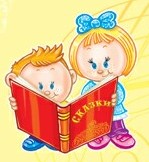 Учитель начальных классов МОУ-СОШ № 76г. КраснодараБалковая Светлана ВасильевнаТема.Буква -ь- (мягкий знак)Цели:-познакомить учащихся с буквой –ь-;-учить чтению слов с –ь-, отрабатывать плавное послоговое чтение;-развивать фонематический слух у учащихся; познавательную активность;-воспитывать любовь к природе.Оборудование:-рисунки зимней полянки в лесу, медведя, лося, снегиря;-дидактическая игра «Ёжик»;-слоговые карточки;-«Азбука в картинках»;-карточки с текстами по чтению;-картинки с рисунками лося, лосихи с лосятами (Е.Чарушин).Ход урока.Организационный момент (беседа о зиме).-Запорошила дорожки,Разукрасила окошки.Наконец-то ты пришлаК нам, волшебница- зима!(перечислить зимние месяцы)Речевая зарядка. Слайд 1.		МА-ма-ма, к нам пришла зима.		Ег-ег-ег, выпал первый снег.		Да-да-да, настали холода.      (слоги записаны на доске, слова-рифмы договаривают дети)Работа над пройденным материалом. Слайд 2.(на доске записан текст, учащиеся читают его, определяют количество предложений, озаглавливают текст)Наступила зима∩ ударили морозы∩ выпал снег∩ в лесу высятся глубокие сугробы∩                                   (И.Соколов-Микитов)Учитель:-Ребята, давайте в этом тексте найдём гласные буквы, которые обозначают мягкость согласных (подчеркнуть в тексте, на доске вывесить карточки с гласными И,Е,Я)Работа над новым материалом (вводная часть).Учитель:-А сегодня на уроке мы познакомимся ещё с одной буквой, которая обозначает мягкость согласных. А поможет нам в этом:			Недотрога, весь в иголках,			Он живёт в норе, под ёлкой.				(ёжик)- рисунок ёжика прикрепить на доску.	Имя этого ёжика Игорь. Ёжики зимой спят, но наш ёжик живёт в классе и помогает нам на уроках. Ёжик Игорь решил пригласить нас на экскурсию в зимний лес. Давайте закроем глазки и произнесём волшебные слова:			-глазки закрываем,			На снежную поляну			В лес мы попадаем!Слайд 3(на доске появляется рисунок зимней лесной полянки)-Вот мы и очутились в зимнем лесу, но что-то на полянке никого нет. А дело в том, говорит мне ёжик, что нужно отгадать загадки, а отгадки составить из слоговых карточек, которые принёс ёжик Игорь на своей спинке и в корзинке (на еже слоговые карточки).  ЛО	 НЕ 	Р	МЕ		С	   С	 ГИ	ВЕ		Д	  Д(когда учащиеся отгадывают загадки, на слайде появляются рисунки зверей и птиц)	-Зверь лохматый, косолапый.	Он сосёт в берлоге лапу.		 (медведь)	-Зимой на ветках яблоки,	Скорей их собери!	Но вот вспорхнули яблоки-	Да это …(снегири)!	-У этого зверя большие рога,	Коротенький хвост и большая нога.		 (лось)Учащиеся зарисовывают схемы слов и составляют слова из карточек рядом со схемами (звуко- буквенный анализ слов)                                                   медведснегирлос	Слайд № 4.-Ребята. Всё ли мы сделали верно? (нет, у нас последний согласный в схемах мягкий, а в составленных словах твёрдый). Нужно дописать какую-то буку, которая поставит согласный в мягкую позицию. Но эта буква не имеет звука. -Эта буква мягкий знак –ь- (почему он так называется?)		Мягкий знак- хитрый знак,		Не назвать его никак.		Он не произносится,		Но в слово часто просится.(учащиеся дописывают –ь- в слова-отгадки и читают их)Физкультурная минутка «Мороз»-Я мороза не боюсь.С ним я крепко подружусь.Подойдёт ко мне мороз,Тронет щёки, тронет  нос.Значит, надо не зевать:Прыгать, бегать и играть.Мы топаем ногами, топ-топ-топ.Мы хлопаем руками, хлоп-хлоп-хлоп.Качаем головой.Мы руки поднимаем,Мы руки опускаем,Мы кружимся потом.Покружились, покружилисьИ на место опустились.Основная часть урока- знакомство с буквой –ь-.Слайд 5.Учитель:-на что похожа буква –ь-? (на букву Р, на капельку воды)				-буква Р перевернулась-				Мягким знаком обернулась.					(В.Степанов)				-нарисуем мягкий знак				Нежно капелькой, вот так!				Букву капелька смягчит:				Буква мягко прозвучит.					(А.Шибаев)(дети из счётных палочек выкладывают букву –ь-)Чтение слоговых таблиц и слов с –ь-, чистоговорок. Слайд 5.ОСЬ-ОСЬ-ОСЬ. На полянку вышел лось.ЕДЬ-ЕДЬ-ЕДЬ. В берлоге спит медведь.ИРЬ-ИРЬ-ИРЬ. Прилетел снегирь.Чтение рассказов, записанных на карточках, хорошо читающими учащимися.Медведь.                          Сидит медведь, есть малину. Чавкает, урчит, причмокивает. Не по ягодке ест. А весь куст сразу обсасывает. Ну и медведь!Работа по тексту:-о ком рассказ?-что делал медведь?-из каких слов можно понять, что ему нравится малина?-как можно назвать этого медведя? (обжора, сладкоежка)Снегири.                      Перед первым снегом летят к нам снегири. Появился снегирь- скоро будет снег.(во время чтения текстов остальные учащиеся запоминают слова с –ь-)Закрепление изученного.Чтение рассказа на стр. 135 учебника «Русская азбука», автор Горецкий.Учитель:          -Самые огромные звери у нас в лесу- это лоси. Они любят есть кору и ветки молодых деревьев. На голове у лося большие ветвистые рога. В конце января, февраля лоси сбрасывают их. Потом у лосей вырастают новые рога. Большие рога есть только у самцов. У самок- маленькие рожки.Далее дети рассматривают картинку и читают продолжение рассказа о лосе на стр.135 учебника:             -Для лося нет преград. Он как ветер проносится сквозь лесные заросли. Лось питается зелёным листом. Любит соль. Мальчики насыпали соли на пень.                                                                       (В. Крупин)Словарная работа.Сквозь- черезКак ветер- быстроУчитель:-какое название можно дать этому рассказу?-какие слова в этом тексте с –ь-?Итог урока. Слайд №6.Учитель:               -А в заключении урока отгадайте загадки.С –Б- мучительной бываю.   БОЛЬС –М- одежду пожираю.       МОЛЬС –Р- актёру я нужна.           РОЛЬС –С- для повара важна.       СОЛЬУчитель:-что общего у этих слов? (мягкий согласный в конце слов)-как на письме показать, что последний согласный мягкий? (-ь-)-какой звук у мягкого знака? (-ь- звука не имеет)Домашнее задание.Из газет вырезать 5 слов с –ь- на конце и приклеить слова в тетрадь по чтению.